Digitally promote Online Consult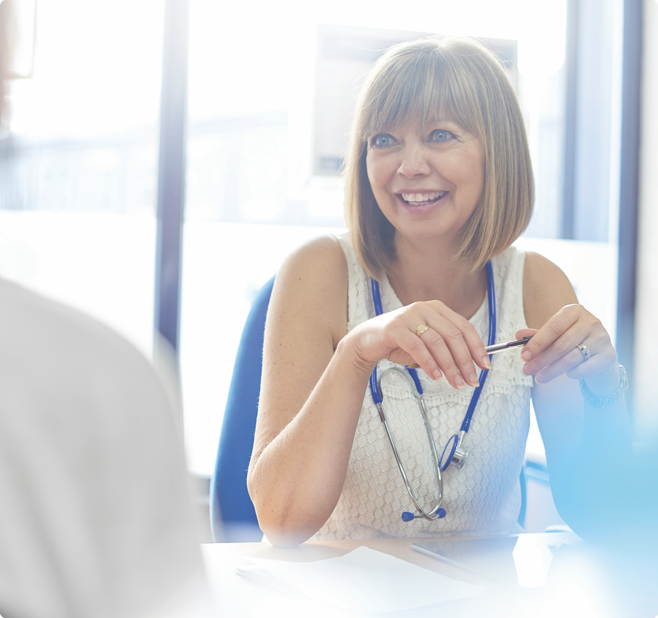 Did you know you can now get online health advice tailored to you 24/7? Visit our website at www... and click the Online Consult button or visit www.patientaccess.com There’s now no need to wait on the phone to speak to us. Submit your query to us online at www.surgery.com, or via your Patient Access app and we’ll get back to you with the advice you need. Did you know you can now consult with us online via our website or your Patient Access app? Visit www… for more information.  Did you know you no longer have to wait on the phone to get the health advice you need? Now, you can use Online Consult or Patient Access to assess your symptoms using online forms and send a message to the practice at any time, day or night. We’ll then review this so that we can advise you on the most appropriate next steps. Visit our practice website at www.surgery.co.uk to get started. 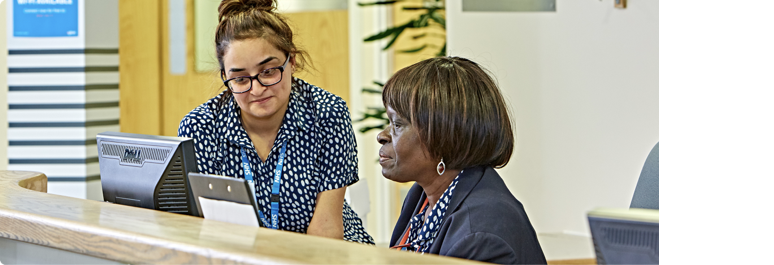 Consult with your doctor onlineGetting clinically approved advice when you need it.We know that you don’t just need medical support during practice hours and that you may need advice at any time of day. Our new online consultation system gives you 24-hour access to a wealth of health advice, self-care tips and information on your next steps. Plus, you can submit request forms directly to us for review if you need further guidance.Why use Online Consult?Round the clock advice: Access a wealth of health advice at any time of day or night. 
Accurate medical advice: Receive tailored advice and information based on your symptoms.
Less time on the phone: Submit your form online so you spend less time waiting in phone queues.
Clinically approved information: All the advice and information available through Online Consult is clinically approved and provided by medical professionals.Using Online Consult Step 1Visit our practice website and click on the Online Consult link on the home page. Or sign into or register for Patient Access at www.patientaccess.com. Step 2Search for your symptoms or condition and select the results that match. Step 3Fill in a simple online form outlining your symptoms to view relevant articles and information tailored to your results. Step 4If you still need help after viewing the support material, submit your form directly to us.Step 5We’ll direct you to the most appropriate form of treatment based on your symptoms. 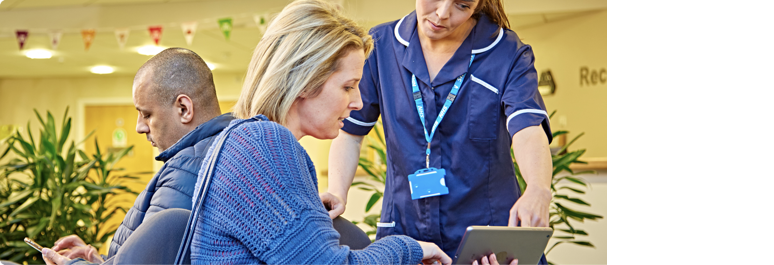 We’ve recently launched a new system you can use to check your symptoms and submit forms to us.It’s available online through a link on the homepage of our practice website or via patientaccess.com. All you need to do is click the link and it’ll take you to an online form where you outline your symptoms. You’ll then receive access to tailored and clinically approved articles and videos which will help you self-manage your condition.The forms are sent directly and securely to us at the practice so we can check your answers and assess whether you need a face-to-face appointment with the GP or not and if not, we’ll give you the advice you need on what to do next.The forms are tailored to you and they’ve all been approved by clinicians so the advice you get is really accurate and helpful.You can fill in the forms at any time, day or night, so it means you have round the clock access to the information you need to manage your conditions.It’s really simple to use, you can just follow the link from our website and the forms are clear and easy to understand.Round the clock access to healthcare information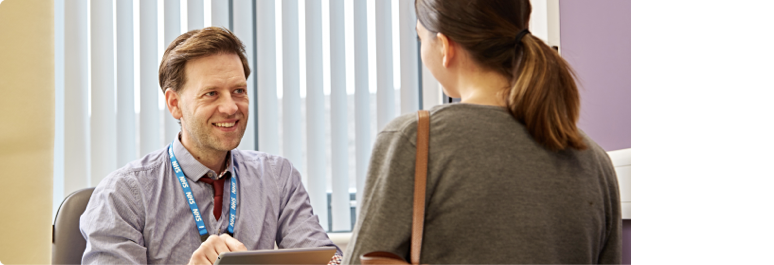 You can now access a wealth of health advice that’s clinically tailored to your symptoms.Online Consult allows you to check your symptoms, receive medical advice and submit a health request directly to your GP through an online portal at any time of day or night. It’s simple to use and easily accessible via our practice website, so there’s no need to wait in phone queues.How does Online Consult work?Simply fill in a health enquiry form outlining your symptoms. You’ll then be directed to information articles and videos advising you on how to treat your symptoms and what you may need to do next. The forms are quick and easy to use and tailored to give you help and advice that’s specific to your condition.Your completed form will be sent to us so that we can review the information provided and advise you on the most appropriate next step.You can find more information about Online Consult on our website or your Patient Access account.